附件1附件2学 籍 证 明兹有学生            , 性别     ,         年    月出生，身份证号                       ，学号              ，                             年    月被我校全日制                专业录取，学历层次    ，学制       年。现处于       年级在读。特此证明。                                    大学（学院）学籍管理部门（盖章）                                              年   月   日注：1.本证明仅供广东省内普通高等学校三年级及以上的全日制学生、毕业学年的全日制专科生、幼儿师范学校毕业学年全日制学生以及全日制研究生报考全国中小学教师资格考试使用;2.本证明由考生所在学校学籍管理部门或教学管理部门盖章后生效，二级学院盖章无效;３.如因学籍证明信息差错造成的遗留问题由考生及所在院校负责;４.报名中小学教师资格考试现场确认时，须提交此证明原件，复印件。附件3面试报名流程图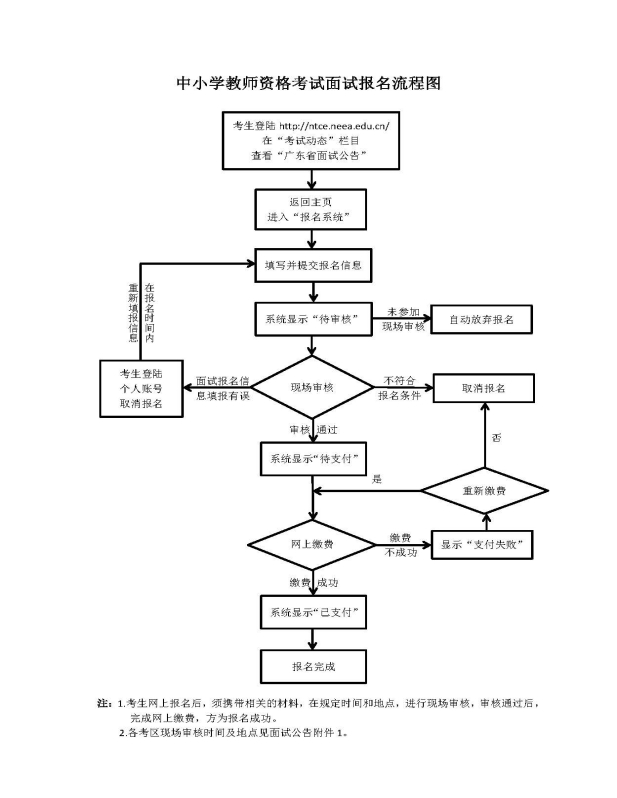 2019年上半年广州市南沙区中小学教师资格考试面试现场审核点信息2019年上半年广州市南沙区中小学教师资格考试面试现场审核点信息2019年上半年广州市南沙区中小学教师资格考试面试现场审核点信息2019年上半年广州市南沙区中小学教师资格考试面试现场审核点信息2019年上半年广州市南沙区中小学教师资格考试面试现场审核点信息2019年上半年广州市南沙区中小学教师资格考试面试现场审核点信息2019年上半年广州市南沙区中小学教师资格考试面试现场审核点信息考区名称现场审核点名称现场审核点地址现场审核起止时间联系电话公告网址及微信公众号备注广州（南沙中小学）考区广州市南沙区金隆小学广州市南沙区金隆路金隆小学2019-4-22至
2019-4-24020-34683336http://www.gzns.gov.cn/xxgk/ns04/微信公众号：南沙教育（GZNSJY）现场审核时间：上午：09:00-11:50下午2:30-5:00。备注：现场审核运用人脸识别技术进行身份审核，必须本人到场办理，不可代办，现场审核应提交的材料详见本公告第（二）点现场审核规定需提交的证明材料。备注：现场审核运用人脸识别技术进行身份审核，必须本人到场办理，不可代办，现场审核应提交的材料详见本公告第（二）点现场审核规定需提交的证明材料。备注：现场审核运用人脸识别技术进行身份审核，必须本人到场办理，不可代办，现场审核应提交的材料详见本公告第（二）点现场审核规定需提交的证明材料。备注：现场审核运用人脸识别技术进行身份审核，必须本人到场办理，不可代办，现场审核应提交的材料详见本公告第（二）点现场审核规定需提交的证明材料。备注：现场审核运用人脸识别技术进行身份审核，必须本人到场办理，不可代办，现场审核应提交的材料详见本公告第（二）点现场审核规定需提交的证明材料。备注：现场审核运用人脸识别技术进行身份审核，必须本人到场办理，不可代办，现场审核应提交的材料详见本公告第（二）点现场审核规定需提交的证明材料。备注：现场审核运用人脸识别技术进行身份审核，必须本人到场办理，不可代办，现场审核应提交的材料详见本公告第（二）点现场审核规定需提交的证明材料。